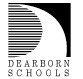 Mini ScholarsIn the Mini Scholars Preschool program the emphasis is on constructive play which fosters kindergarten readiness. This is a two hour program that meets 2 days a week in morning or afternoon sessions. A variety of experiences are offered to children to expand and challenge their abilities. This program is for children who are 3 years old before September 1st of the current year and toilet learned. Vacation periods are governed by the Dearborn Public Schools calendar.Where:	DuVall Elementary 	Howard Elementary Long ElementarySnow ElementaryTuition (annual):    T & Th      $740.00There is a non-refundable registration fee of $80 for residents for the first child and $20.00 for each additional child; non-residents pay a non-refundable fee of $100.00 for the first child and $20 for each additional child.Little ScholarsThe Little Scholars program is designed to promote math, science and literacy skills to prepare 4 year old children for kindergarten. It meets Monday, Wednesday and Friday for 3 hours during the fall and winter semesters.Where:	DuVall Elementary	Howard Elementary (afternoon)	Long Elementary               Snow Elementary  Tuition (annual):  M-W-F      $1360.00There is a non-refundable registration fee of $80 for residents for the first child and $20.00 for each additional child; non-residents pay a non-refundable fee of $100.00 for the first child and $20 for each additional child.             Wee Scholars   The Wee Scholars program provides an opportunity for children ages 18 to 36 months and their parents to participate in activities. We include sensory and social experiences, learning games, music and even take home activities.  This one hour program meets once a week for six weeks.Where:   Long Elementary  Tuition:  $60.00 per 6 week sessionAll Day PreschoolThis program provides children with the opportunity to explore a variety of materials and activities which foster their development socially, cognitively, emotionally and physically.  Activities include art, small and large muscle skills, problem solving, story time, music appreciation and much more. Children between the ages of 2 years, nine months and 5 years of age and toilet learned are eligible for this program.  The All Day Preschool is available from  until Where:	Long Elementary 	Snow ElementaryTuition:	         1st Child   	  	2nd Child	     Daily      Weekly	         Daily       Weekly   Plan A     $41.00     $184.75        $36.90    $166.28   Plan B     $44.35      $204.80       $39.92    $184.32Plan A: 9 hours or less per dayPlan B: More than 9 hours per dayYou must reserve at least 2 full days per week.The non-refundable registration fee of $65.00 for the first child and $15.00 for each additional child will secure a position in this program.      Half Day PreschoolThe Half Day Preschool is available from 8:00 a.m. until 12:00 p.m.  You must reserve at least 3 half days per week. Where:	Howard Elementary Tuition:	         1st Child   	 2nd Child	           Daily      	    Daily            	          $22.00              $19.80    Kids ClubSchool Age Before & After Program The Kids Club program creates a “neighborhood” setting for the children to have fun before and/or after school. The children are involved with a variety of activities such as crafts, brain teasers, sports, cooking, games and much more.  Where:  DuVall Elementary    Haigh Elementary        Howard Elementary Howe Montessori Lindbergh Elementary Long Elementary                                                          Snow Elementary           Whitmore-Bolles ElementaryTuition:                                        1st Child    2nd Child   7:00 a.m. until 8:35 a.m.:             $7.50          $6.753:35 p.m. until 6:00 p.m.:          $10.50          $9.455 AM & PM (Weekly):  	      $77.55         $69.80Half Day:                                     $10.00         $10.00You must reserve at least 2 days per week.The non-refundable registration fee of $65.00 for the first child and $15.00 for each additional child will secure a position in this program.Kindergarten Soft Start Child CareThe first week of school Kindergarten students attend a half day of school. We offer child care specifically geared for those students at our Kids Club sites. Advanced registration is required. The cost is $16/day with a $10 registration fee for those students not enrolled in our Kids Club Program. Care is from 11:45 a.m. to 3:35 p.m. Call our office to inquire and request registration materials. 313-827-8350.Special Registration On days when the  Public Schools are closed (Winter Break, Mid-winter Break, Spring Break, Conference days, etc.), additional sessions may be available for any child registered in our program.  Parents must sign up and pay for the session in advance.  All Day Preschool fees will apply.Montessori PreschoolThis program follows the curriculum established by Dr. Maria Montessori.  It is a full day program that meets Monday through Friday. This program is for children who are 3 or 4 years old before September 1st of the current year and toilet learned.        CurriculumThe Montessori Method is both a philosophy of child growth and a rationale for guiding such growth.  It is based on the child’s developmental needs of freedom within limits and a carefully prepared environment that guarantees exposure to materials and experiences which develop intelligence as well as physical and psychological abilities.  It is designed to take full advantage of the self-motivation and unique ability of children to develop their own capabilities.  Through this process the child will develop skills in mathematics, literacy, science, social studies and self-help.Where:	Howe Montessori 22586 Ann Arbor Trail, Dearborn Heights, 48127 Tuition (annual):    Residents          Non-Residents                      $5,600.00            $6,590.002nd child 10% discount on tuitionThe enrollment fee of $200.00 includes a non-refundable registration fee and materials fee.                    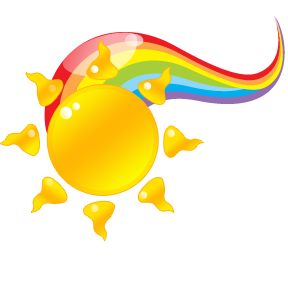 Dearborn Public SchoolsSUMMER ADVENTURE CLUB/CAMPOpen from 7 am – 6 pmAges:  2 years, nine months old and toilet learned – through 12 years and entering 7th grade.The Program will include:  Science activities, reading program, organized sports, language, arts & crafts, dance, life skills and weekly field trips (tuition includes fieldtrip admissions). We provide highly-trained staff, and our program is licensed by the State of .  There will be exciting weekly themes & age-appropriate activities.FOR MORE INFORMATION, PLEASE CALL 313-827-8350Dearborn Public      SchoolsEarly Childhood    Programs      2016-17Finding a quality program that will meet the needs of the child, working parent(s) and college students can be a challenge.  We believe that our programs offer quality care for your child with flexible hours and affordable rates.Early Childhood Programs18700 Audette StreetDearborn, MI  48124-4295For more information call313-827-8350